All Parents are invited to the Annual General Meeting of the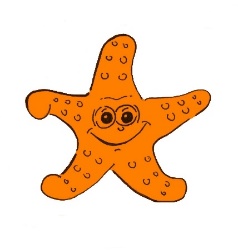 Stratton Playgroup Management CommitteeTo be held at Stratton Playgroup, on Tuesday 1st November 2022 – this is a great opportunity for you to find out more about how our playgroup runs and how you can get involved.doors open 7.15pm for a 7.30 start, at playgroupWithout “The Committee”, playgroup has to close – we are not allowed to open our doors without at least 5 committee members.We usually only have 1 management meeting each term, plus lots of fun with organising fundraising events – which is your main purpose!Please see your emails, as we are sending out a useful guide about what being a committee member involves. If you have any questions, please feel free to speak to a member of staff or our current committee.                                                                     PLEASE RSVP (for numbers)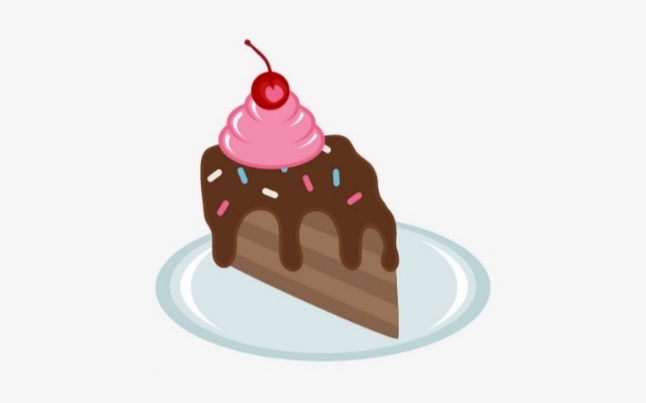 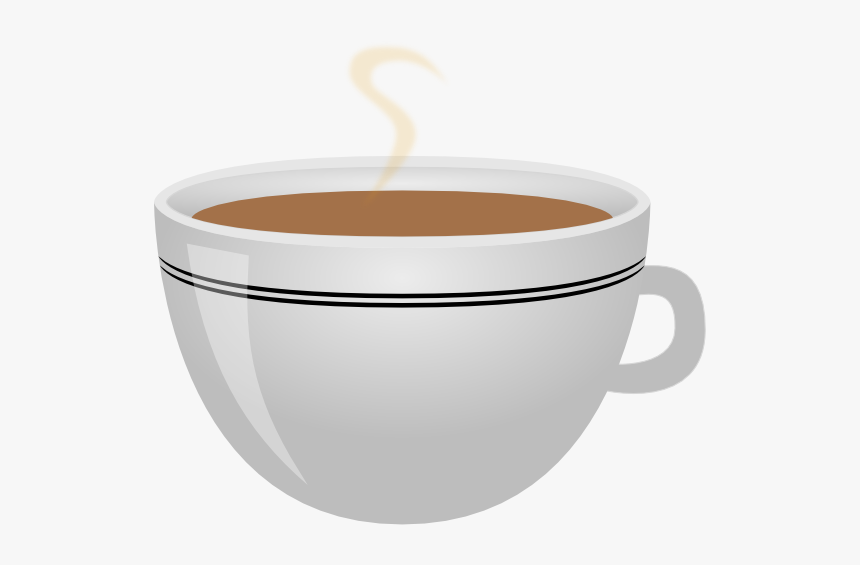 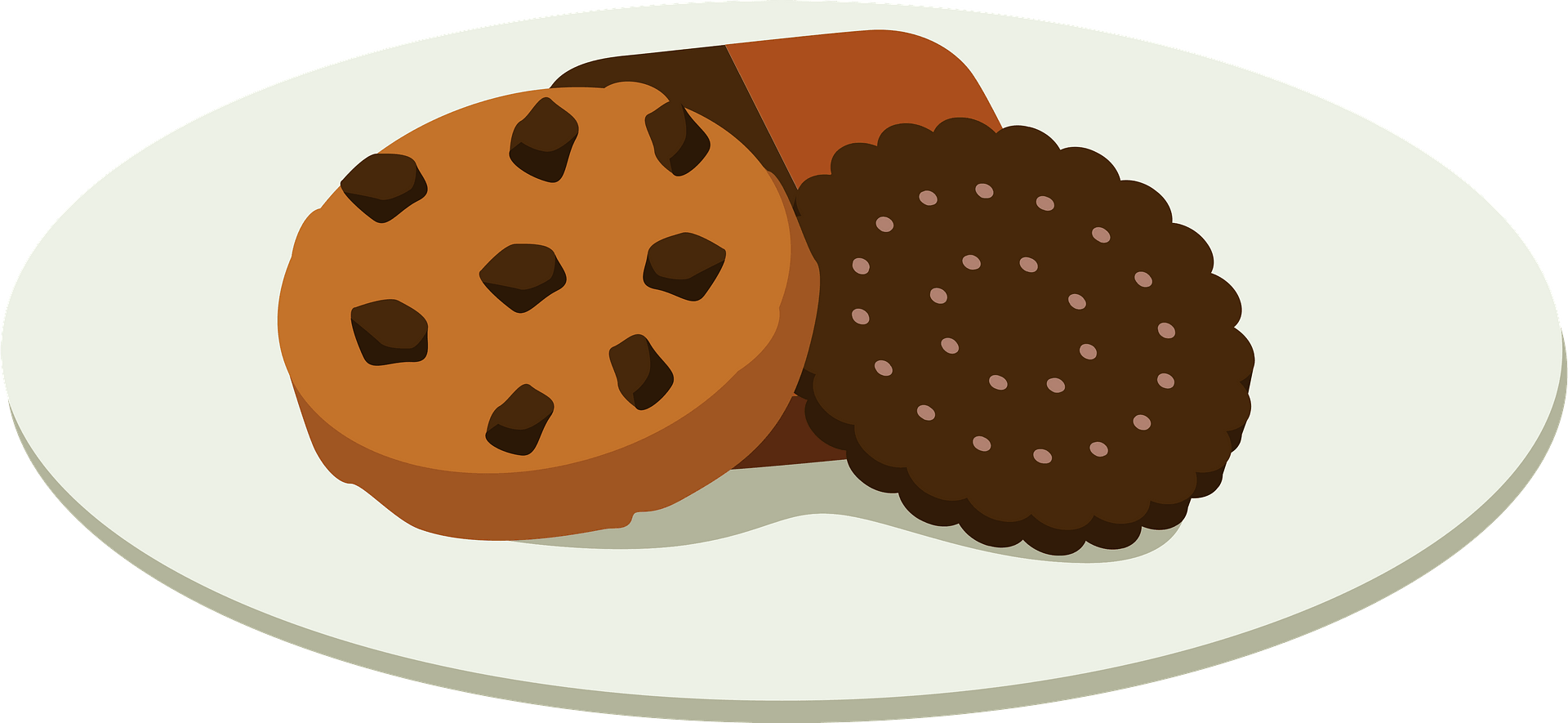 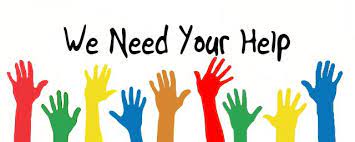 